Phyllis Ann (Dulworth) BaubletMay 21, 1946 – August 21, 1969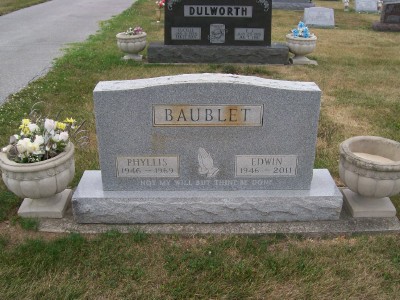 Photo by Scott ShoupIndiana, Death Certificates, 1899-2011Name:	Phyllis Ann Baublet[Phyllis Ann Dulworth] Gender:	FemaleRace:	WhiteAge:	23Marital status:	MarriedBirth Date:		21 May 1946Birth Place:	IndDeath Date:	21 Aug 1969Death Place:	Bluffton, Wells, Indiana, USAFather:	E J DulworthMother:	Lucille VaughnSpouse:	Edwin C Baublet, informantBurial: Six Mile 8-23-1969